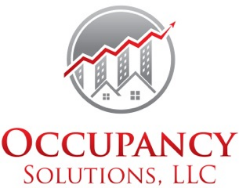 Increase Your Income & Reduce Your VacancyINCIDENT REPORTPROPERTY/LIABILITY/DAMAGEDATE: _____________		TIME:________________Apt.#/Location: ______________________________________________________________Resident(s) – (if known): __________________________________________________________________________________________________________________________________Describe incident (note any damages and estimated costs to repair):________________________________________________________________________________________________________________________________________________________________________________________________________________________________________________________Reported to: _________________________________ Date/Time: ______________________Reported by: _________________________________Action Taken: ________________________________________________________________________________________________________________________________________________________________________________________________________________________Was the insurance company notified? ____________ Were the police called? _____________Police Report # (if applicable): ____________________________ What action did police take?____________________________________________________________________________Community Manager:___________________________________ Date: __________________Contact Occupancy Solutions for your solution today!  1-800-865-0948www.occupancysolutions.com